BUĎ COOL Umět se bránit je COOLNebýt obětí je COOLPostavit se šikaně je COOLPřijmout pomoc je COOLZastavit jakékoliv násilí je COOLPomáhat je COOLNekouřit je COOL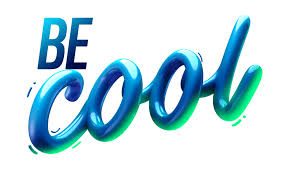 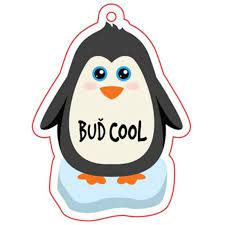 